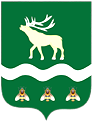 Российская Федерация Приморский крайДУМА ЯКОВЛЕВСКОГО МУНИЦИПАЛЬНОГО ОКРУГАПРИМОРСКОГО КРАЯРЕШЕНИЕ25 июня 2024 года                        с. Яковлевка                               № 351 - НПАО Положении  об осуществлении мер по противодействию коррупции в границах Яковлевского муниципального округаВ соответствии с Федеральным законом от 06.10.2003 № 131-ФЗ «Об общих принципах организации местного самоуправления в Российской Федерации», Законом Приморского края от 05.12.2022 № 247-КЗ «О Яковлевском муниципальном округе Приморского края», Уставом Яковлевского муниципального округа, в связи с созданием Яковлевского муниципального округа и необходимостью формирования нормативной правовой базы Яковлевского муниципального округа Дума Яковлевского муниципального округа РЕШИЛА:1.  Утвердить Положение  об осуществлении мер по противодействию коррупции в границах Яковлевского муниципального округа (прилагается).2. Признать утратившим силу решение Думы Яковлевского муниципального района от 25.02.2015  № 249-НПА «О Положении  об осуществлении мер по противодействию коррупции в границах Яковлевского муниципального округа».3. Настоящее решение вступает в силу после его официального опубликования.4. Опубликовать настоящее решение в газете «Сельский труженик» и разместить на официальном сайте Яковлевского муниципального округа в информационно-телекоммуникационной сети «Интернет».Председатель Думы Яковлевского муниципального округа                                                              Е.А. ЖивотягинГлава Яковлевского муниципального округа                                                               А.А. КоренчукПриложениеУТВЕРЖДЕНО
решением Думы Яковлевскогомуниципального округаот 25.06.2024 № 351 - НПАПоложениеоб осуществлении мер по противодействию коррупции в границах Яковлевского муниципального округа1. Общие положения1.1. Настоящее Положение об осуществлении мер по противодействию коррупции в границах Яковлевского муниципального округа (далее – округ) разработано в соответствии с Федеральным законом от 06.10.2003 № 131-ФЗ «Об общих принципах организации местного самоуправления в Российской Федерации» и Федеральным законом от 25.12.2008 № 273-ФЗ «О противодействии коррупции» в целях реализации полномочий органов местного самоуправления округа в сфере противодействия коррупции и регулирует правоотношения, связанные с предупреждением и профилактикой коррупции. 1.2. Противодействие коррупции в границах округа реализуется посредством комплекса правовых, организационных, экономических, материально-финансовых, информационных мер, принимаемых органами местного самоуправления округа, обеспечивающих в границах округа признание, обеспечение и защиту основных прав и свобод человека и гражданина, законность, публичность и открытость деятельности органов местного самоуправления округа, неотвратимость ответственности за совершение коррупционных правонарушений, сотрудничество органов местного самоуправления округа с институтами гражданского общества,  организациями и физическими лицами.2. Задачи органов местного самоуправления округа в реализации антикоррупционной политикиОсновными задачами органов местного самоуправления округа в реализации антикоррупционной политики в границах  округа являются:1) создание системы мер противодействия коррупции в границах округа;2) устранение причин, порождающих коррупцию, и противодействие условиям, способствующим ее появлению;3) вовлечение всех институтов гражданского общества в реализацию антикоррупционной политики в границах округа;4) формирование антикоррупционного сознания, нетерпимости по отношению к коррупции.3. Полномочия органов местного самоуправленияокруга по осуществлению мер по противодействию коррупции3.1. К полномочиям Думы Яковлевского муниципального округа (далее – Дума округа) в сфере осуществления мер по противодействию коррупции в границах   округа относятся:1) принятие муниципальных нормативных правовых актов, регулирующих отношения в сфере осуществления мер по противодействию коррупции в границах округа по вопросам, отнесенным к ведению Думы округа; 2) утверждение решением о бюджете округа бюджетных ассигнований на реализацию мероприятий по противодействию коррупции в границах округа;3) осуществление контроля над соблюдением и исполнением на территории округа муниципальных правовых актов Думы округа, регулирующих отношения в сфере осуществления мер по противодействию коррупции в границах округа;4) осуществление иных полномочий по противодействию коррупции в соответствии с федеральным законодательством, законодательством Приморского края, Уставом Яковлевского муниципального округа, муниципальными нормативными правовыми актами.3.2. К полномочиям Администрации Яковлевского муниципального округа (далее – Администрация округа) в сфере осуществления мер по противодействию коррупции в границах округа относятся:1) принятие муниципальных правовых актов, регулирующих отношения в сфере осуществления мер по противодействию коррупции в границах округа по вопросам, отнесенным к ведению Администрации   округа; 2) составление проекта бюджета округа в части расходов на реализацию мероприятий по противодействию коррупции в границах округа;3) разработка, утверждение и реализация в установленном порядке муниципальной программы в сфере осуществления мер по противодействию коррупции в границах округа, в том числе направленных на профилактику, раннее выявление и последующее устранение причин коррупционных правонарушений (далее – антикоррупционная программа);4) участие в выполнении государственной программы в сфере осуществления мер по противодействию коррупции;5) реализация в границах округа мер по противодействию коррупции;6) осуществление взаимодействия с федеральными органами государственной власти, органами государственной власти субъектов Российской Федерации, органами местного самоуправления, должностными лицами указанных органов, институтами гражданского общества, организациями и физическими лицами в целях недопущения в границах округа коррупционных проявлений, пресечения и последующего устранения причин коррупции;7) оказание методической, информационной, консультационной и организационной поддержки организациям независимо от их организационно-правовых форм и форм собственности, осуществляющим свою деятельность в границах округа по вопросам, относящимся к сфере противодействия коррупции;8) организация межведомственной деятельности и основных направлений работы по улучшению антикоррупционного климата в границах   округа путем создания и обеспечения деятельности межведомственной комиссии по противодействию коррупции;9) информирование населения   округа, в том числе через средства массовой информации, о возможности сообщать о коррупционных проявлениях в органах местного самоуправления округа, организациях независимо от их организационно-правовых форм и форм собственности, осуществляющих свою деятельность в границах  округа;10) антикоррупционное просвещение населения  округа, формирование в обществе нетерпимости к коррупционному поведению;11)  осуществление иных полномочий по противодействию коррупции в соответствии с федеральным законодательством, законодательством Приморского края, Уставом Яковлевского муниципального округа, муниципальными нормативными правовыми актами.4. Меры противодействия коррупции Мерами по противодействию коррупции в   округе являются:1) разработка и реализация муниципальной антикоррупционной программы;2) антикоррупционная экспертиза нормативных правовых актов органов местного самоуправления округа и их проектов;3) разработка административных регламентов исполнения муниципальных функций (предоставления муниципальных услуг);4) рассмотрение в органах местного самоуправления округа не реже одного раза в квартал вопросов правоприменительной практики по результатам вступивших в законную силу решений судов, арбитражных судов о признании недействительными ненормативных правовых актов, незаконными решений и действий (бездействия) указанных органов и их должностных лиц в целях выработки и принятия мер по предупреждению и устранению причин выявленных нарушений;5)  внедрение в практику кадровой работы органов местного самоуправления округа правила, в соответствии с которым длительное, безупречное и эффективное исполнение муниципальным служащим своих должностных обязанностей должно в обязательном порядке учитываться при назначении его на вышестоящую должность, присвоении ему классного чина или при его поощрении;6) реализация антикоррупционных механизмов в сфере законодательства о муниципальной службе;7) антикоррупционная пропаганда, вовлечение кадровых, материальных, информационных и других ресурсов;8) меры, направленные на привлечение муниципальных служащих к противодействию коррупции;9) антикоррупционный мониторинг;10) контроль за организацией и обеспечением работы по предупреждению коррупции в муниципальных учреждениях округа;11) иные меры, предусмотренные законодательством.5. Антикоррупционная программа5.1. Антикоррупционная программа представляет комплекс правовых, экономических, образовательных, воспитательных, организационных мероприятий, направленных на противодействие коррупции в  округе.5.2. Антикоррупционная программа разрабатывается Администрацией   округа на конкретный период и утверждается постановлением Администрации округа.5.3. Антикоррупционная программа должна содержать перечень мероприятий, сроки их реализации и ответственных лиц.6. Антикоррупционная экспертиза нормативных правовых актов             органов местного самоуправления округа и их проектов6.1. В целях выявления (предотвращения появления) коррупциогенных факторов в муниципальных нормативных правовых актах, их проектах и их последующего устранения проводится антикоррупционная экспертиза нормативных правовых актов органов местного самоуправления  округа и их проектов.6.2. Антикоррупционная экспертиза нормативных правовых актов органов местного самоуправления округа и их проектов проводится в порядке, утвержденном соответствующим органом местного самоуправления округа.6.3. Муниципальные нормативные правовые акты и их проекты подлежат обязательному размещению на официальном сайте органов местного самоуправления  округа. 6.4. Институты гражданского общества и граждане могут в порядке, предусмотренном нормативными правовыми актами Российской Федерации, за счет собственных средств проводить независимую антикоррупционную экспертизу нормативных правовых актов и их проектов. В заключении по результатам независимой антикоррупционной экспертизы должны быть указаны выявленные в нормативном правовом акте (проекте нормативного правового акта) коррупциогенные факторы и предложены способы их устранения.6.5. Заключение по результатам независимой антикоррупционной экспертизы носит рекомендательный характер и подлежит обязательному рассмотрению органом, организацией или должностным лицом, которым оно направлено, в 30-дневный срок со дня его получения. По результатам рассмотрения гражданину или организации, проводившим независимую экспертизу, направляется мотивированный ответ, за исключением случаев, когда в заключении отсутствует предложение о способе устранения выявленных коррупциогенных факторов.7. Разработка административных регламентов исполнения муниципальных функций (предоставления муниципальных услуг)7.1. В целях повышения эффективности противодействия коррупции Администрацией округа разрабатываются административные регламенты исполнения муниципальных функций (предоставления муниципальных услуг).7.2. Административные регламенты исполнения муниципальных функций (предоставления муниципальных услуг) определяют сроки и последовательность административных процедур и административных действий Администрации округа, порядок взаимодействия между его структурными подразделениями и должностными лицами, а также взаимодействие Администрации округа с физическими или юридическими лицами, иными органами местного самоуправления и органами государственной власти, организациями при исполнении муниципальной функции (предоставлении муниципальной услуги), ответственность муниципальных служащих Администрации округа и иных должностных лиц за решения и действия (бездействие), принимаемые (осуществляемые) в ходе исполнения муниципальной функции (предоставления муниципальной услуги).3. Порядок разработки и утверждения административных регламентов исполнения муниципальных функций (предоставления муниципальных услуг) устанавливается постановлением Администрации округа.8. Реализация антикоррупционных механизмов в сфере законодательства о муниципальной службеРеализация антикоррупционных механизмов в сфере законодательства о муниципальной службе осуществляется путем:1) привлечения муниципальных служащих органов местного самоуправления  округа к противодействию коррупции;2) мониторинга конкурсного замещения вакантных должностей муниципальной службы в органах местного самоуправления округа;3) предотвращения и урегулирования конфликта интересов на муниципальной службе в органах местного самоуправления округа;4) предотвращения и устранения нарушений Кодекса этики и служебного поведения муниципальных служащих органов местного самоуправления округа.                                      9. Антикоррупционная пропаганда9.1. Антикоррупционная пропаганда представляет собой целенаправленную деятельность Администрации округа, содержанием которой является просветительская работа через средства массовой информации, официальный сайт округа, официальные аккаунты Администрации округа в социальных сетях о деятельности Администрации округа в сфере противодействия коррупции, об уровне коррупции в границах   округа, о ходе и результатах реализации плана по противодействию коррупции.9.2. Организация антикоррупционной пропаганды в границах округа осуществляется Администрацией округа и реализуется во взаимодействии с субъектами антикоррупционной политики в соответствии с действующим законодательством, регулирующим отношения по получению и распространению массовой информации.            10. Меры, направленные на привлечение муниципальных служащих к противодействию коррупции10.1. Мероприятия по привлечению муниципальных служащих к противодействию коррупции осуществляются по следующим направлениям:- привлечение муниципальных служащих к участию в обсуждении и разработке нормативных правовых актов по вопросам противодействия коррупции;- активизация участия муниципальных служащих в работе комиссии по соблюдению требований к служебному поведению и урегулированию конфликта интересов, аттестационной комиссии, иных комиссий, осуществляющих деятельность по противодействию коррупции; - стимулирование муниципальных служащих к предоставлению информации о замеченных ими случаях коррупционных правонарушений, нарушениях требований к служебному поведению, ситуациях конфликта интересов;- просвещение муниципальных служащих по вопросам антикоррупционной тематики и методическое обеспечение их профессиональной служебной деятельности. 10.2. Просвещение муниципальных служащих по антикоррупционной тематике и методическое обеспечение их профессиональной служебной деятельности осуществляется путем:1) разработки и доведения до сведения  муниципальных служащих  памяток по ключевым вопросам противодействия коррупции;2) проведения различных видов учебных семинаров (бесед, лекций, практических занятий) по вопросам противодействия коррупции.3) проведения разъяснительной работы с муниципальными служащими по вопросам выполнения требований антикоррупционного законодательства и реализации мер по противодействию коррупции в границах округа.11. Антикоррупционный мониторинг 11.1. Антикоррупционный мониторинг - деятельность, направленная на осуществление наблюдения и контроля за реализацией требований законодательства в сфере противодействия коррупции, в том числе в целях совершенствования мер в сфере противодействия коррупции, разработки проекта антикоррупционной программы (планов мероприятий по противодействию коррупции). 11.2. Объектами антикоррупционного мониторинга являются органы   местного самоуправления  и муниципальные учреждения округа.11.3. Антикоррупционный мониторинг проводится по следующим направлениям:1) изучение общественного мнения о состоянии коррупции и эффективности принимаемых антикоррупционных мер на территории округа;2) анализ жалоб и обращений физических и юридических лиц о фактах совершения коррупционных правонарушений;3) изучение и анализ принимаемых объектами антикоррупционного мониторинга мер по противодействию коррупции, в том числе в рамках антикоррупционной программы (планов мероприятий по противодействию коррупции);4) анализ публикаций о коррупции в средствах массовой информации;5) соблюдение  муниципальными служащими, работниками, лицами, замещающими  муниципальные должности объектов антикоррупционного мониторинга запретов, ограничений и обязанностей, установленных в целях противодействия коррупции;6) наличие родственных и (или) близких связей между служащими, работниками, лицами, замещающими муниципальные должности объектов антикоррупционного мониторинга.11.4. Антикоррупционный мониторинг проводится Администрацией округа.11.5. Результаты антикоррупционного мониторинга являются основой для разработки проекта антикоррупционной программы либо для внесения изменений в действующую программу.12. Организация и обеспечение работы по предупреждению коррупции в муниципальных учреждениях округаОрганизация и обеспечение работы по предупреждению коррупции в муниципальных учреждениях осуществляется путем:1) проведения в муниципальных учреждениях мониторинга соблюдения требований статьи 13.3 Федерального закона от 25 декабря 2008 года № 273-ФЗ «О противодействии коррупции», в том числе наличия необходимых правовых актов, содержания планов мероприятий по противодействию коррупции и их реализации, принимаемых мер по выявлению, предотвращению и урегулированию конфликта интересов;2) привлечения муниципальных учреждений к реализации мер по противодействию коррупции;3) предотвращения и урегулирования конфликта интересов при исполнении должностных обязанностей руководителями муниципальных учреждений округа;4) проведения различных видов учебных семинаров (бесед, лекций, практических занятий) по вопросам противодействия коррупции;5) проведения разъяснительной работы с руководителями муниципальных учреждений по вопросам соблюдения требований антикоррупционного законодательства и реализации мер по противодействию коррупции в границах  округа.13. Финансовое обеспечение Финансовое обеспечение мероприятий по противодействию коррупции в границах округа является расходным обязательством округа и осуществляется за счет средств местного бюджета.